Un cadre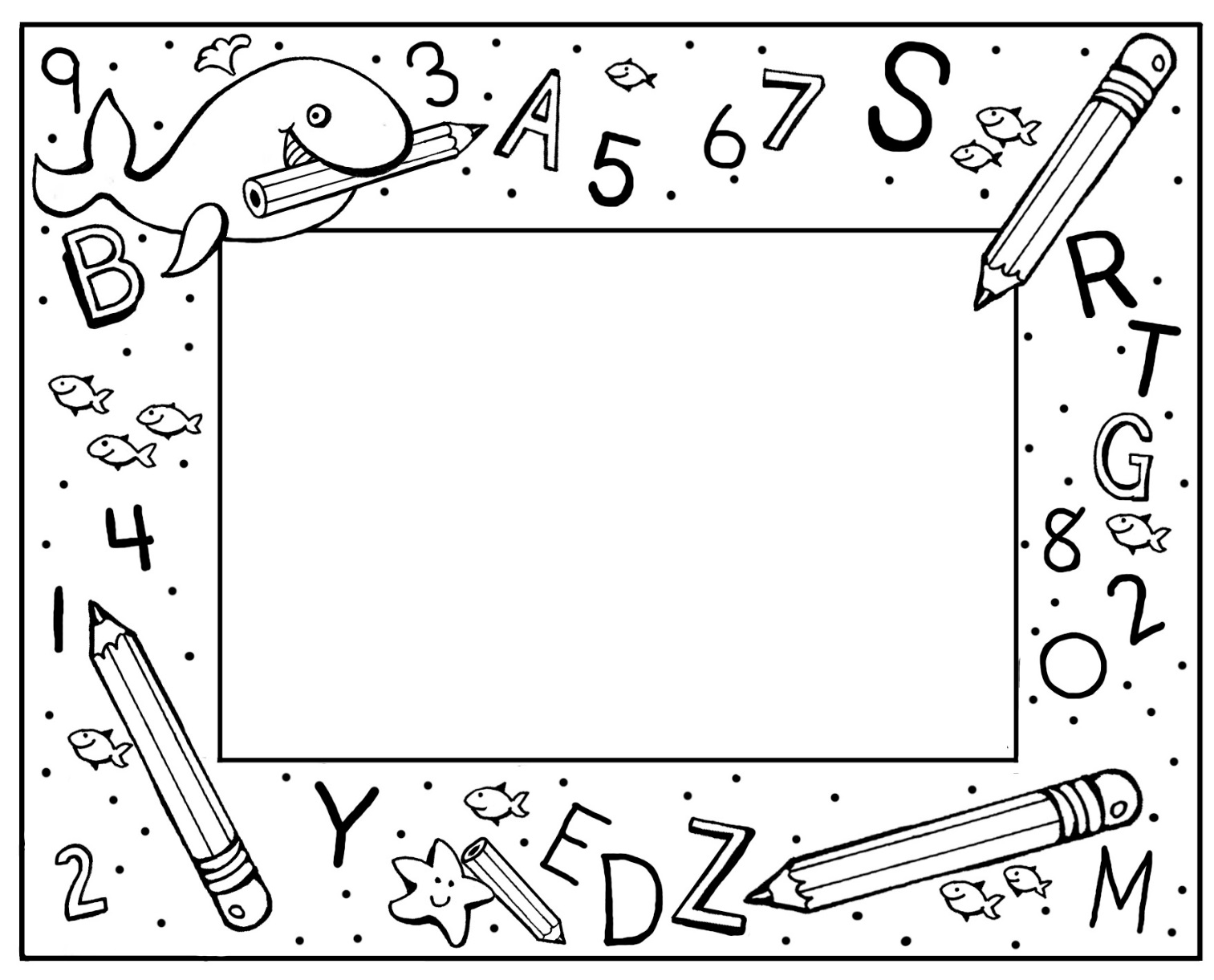 